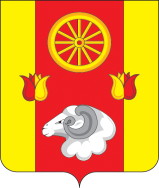 РОСТОВСКАЯ ОБЛАСТЬРЕМОНТНЕНСКИЙ РАЙОНМУНИЦИПАЛЬНОЕ ОБРАЗОВАНИЕ«КАЛИНИНСКОЕ СЕЛЬСКОЕ ПОСЕЛЕНИЕ»СОБРАНИЕ  ДЕПУТАТОВ  КАЛИНИНСКОГО СЕЛЬСКОГО ПОСЕЛЕНИЯЗАКЛЮЧЕНИЕ09.12.2022 г.                                                                                            с. Большое РемонтноеПо результатам проведения публичных слушаний по проекту 
решения «О внесении изменений в Устав Муниципального образования «Калининское сельское поселение»             Публичные слушания по проекту решения «О внесении изменений в Устав муниципального образования «Калининское сельское поселение» были назначены по инициативе Собрания депутатов Калининского сельского поселения (решение Собрания депутатов Калининского сельского поселения № 56 от 14.11.2022 «О проведении публичных слушаний по вопросу обсуждения и принятия проекта решения «О внесении изменений в Устав муниципального образования «Калининское сельское поселение»). Объявление о проведении публичных слушаний было опубликовано на официальном  сайте  Администрации Калининского сельского поселения в сети «Интернет» от 14 ноября 2022 года.Место проведения публичных слушаний – актовый зал МКУК Большеремонтненский СДК (с. Большое Ремонтное, ул. Ленина, 42).Дата проведения – 09.12.2022 года.Время проведения – 14-00 часов.На слушании присутствовало – 30 человек.Публичные слушания проводил:Полоусов В.Г. – председатель Собрания депутатов – глава Калининского сельского поселения;Дубовая А.В. –   секретарь Собрания депутатов Калининского сельского поселения.В результате  проведения публичных слушаний предложений и замечаний по проекту решения «О внесении изменений в Устав муниципального образования «Калининское сельское поселение» поступали.В связи с новыми изменениями в законодательстве, было решено дополнить устав изменениями и рассмотреть на ближайшем собрании депутатов проект устава в новой редакции. Председатель Собрания депутатов-глава Калининского сельского поселения                                               В.Г. Полоусов